“This is the site for learning about democracy.” 
—Zoe Weil, author of Most Good, Least Harm, president of the Institute for Humane Education.“... a huge contribution to the democracy cause.” 
—John M. Richardson Jr., former Chairman of the 
National Endowment for Democracy.“Congratulations on a brilliant piece of work.”  
—Robert Fuller, former President of Oberlin College, author of Somebodies and Nobodies, and All Rise.The primer, games and pictures let youRead, Touch and See HowThe best voting rules are fast, easy and fair.
 They help groups from classrooms to countries. 
The results are well centered and widely popular.They strengthen the votes supporting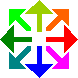 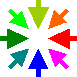 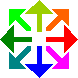 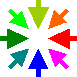 one chairperson or policy and	fair shares of seats or $pending.   to Use and Enjoy   Share this illustrated booklet with friends. 
Grow support in your school, club or town.
Enjoy better politics, relations and policies,
pages 34, 35 and 61.            ACCURATE  DEMOCRACY               	Accurate Democracy4 Decision Tools
with Pictures & Games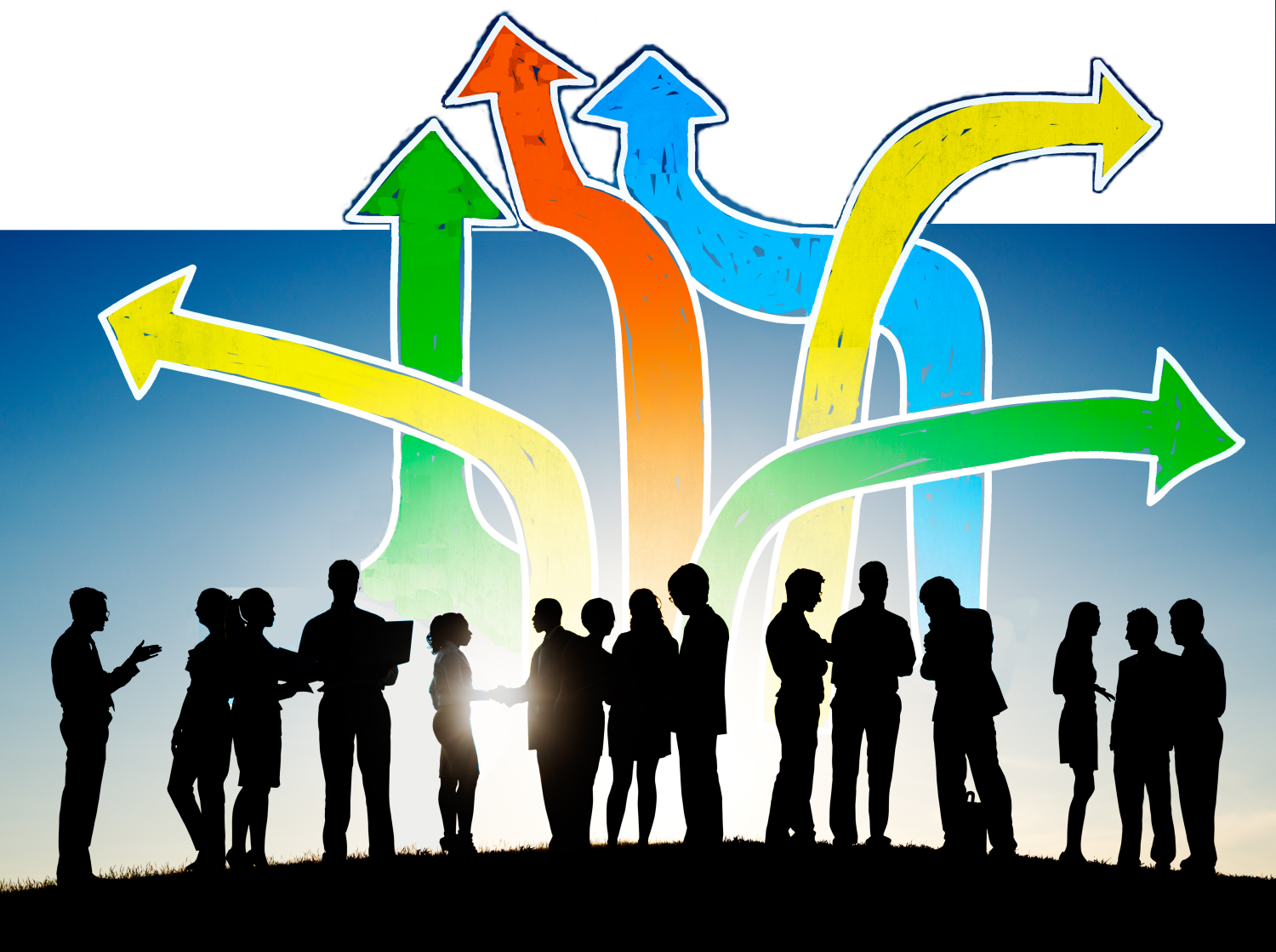                       Reviewer’s copy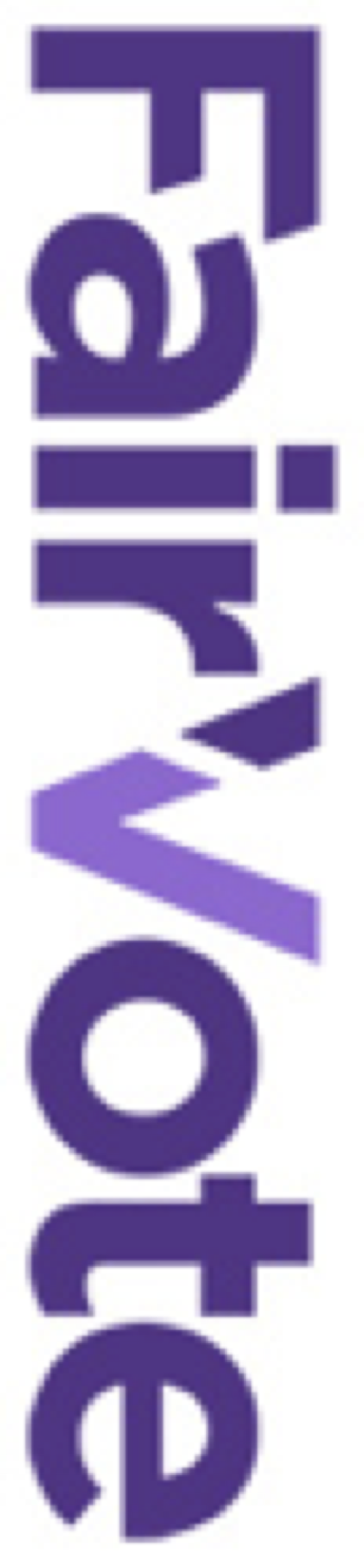 